XIV Sesja Rady Miejskiej w PelplinieW piątek, 22 listopada 2019 r. w Sali Posiedzeń przy Placu Grunwaldzkim 2 w Pelplinie miała miejsce kolejna sesja Rady Miejskiej.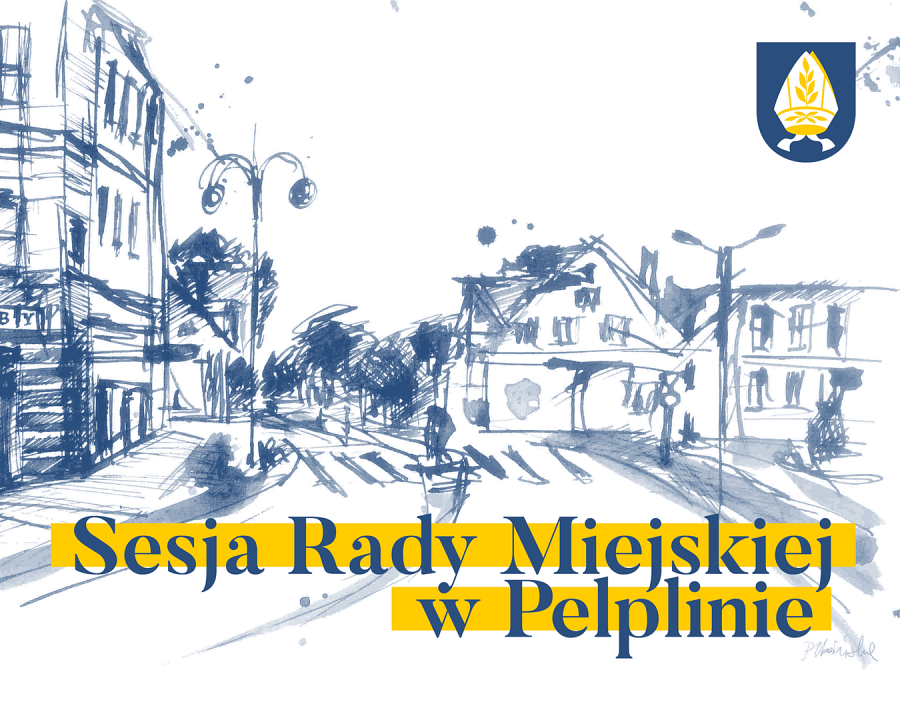 W piątek, 22 listopada 2019 r. w Sali Posiedzeń przy Placu Grunwaldzkim 2 w Pelplinie miała miejsce kolejna sesja Rady Miejskiej. Po sfinalizowaniu części dotyczącej spraw regulaminowych 13 radnych obecnych w swojej siedzibie przystąpiło do dyskusji oraz podjęcia uchwał zaplanowanych w porządku obrad. Miedzy częścią̨ formalną i merytoryczną głos zabrał Burmistrz Miasta i Gminy Pelplin Mirosław Chyła, który przedstawił obecnym na sesji informację o pracy w okresie między sesjami, która obejmowała czas od ostatniej zaplanowanej na dzień 18 października bieżącego roku sesji do dnia 22 listopada.W następnej części obrad Burmistrz Mirosław Chyła przedstawił obecnym na sali informację o stanie realizacji zadań oświatowych, a także o zamierzeniach w zakresie zmian organizacyjnych w systemie oświaty na terenie gminy. Więcej na ten temat tutaj.Kolejny punkt dzisiejszej sesji dotyczył spraw związanych z realizacją zadań w zakresie ochronie środowiska i ochrony przyrody, przede wszystkim w zakresie usuwania azbestu i wyrobów zawierających azbest z terenu miasta i gminy. Szczegóły znajdują się tutaj.Podczas obrad obecni radni podjęli również uchwałę w sprawie zarządzenia wyborów sołtysa i rady sołeckiej w sołectwie Rajkowy. Przypomnijmy, że wybory odbędą się z uwagi na śmierć dotychczasowego sołtysa Rajków śp. Jana Krajnika, który odszedł od nas 5 października bieżącego roku. Data wyborów została wyznaczona na dzień 9 stycznia 2020 roku o godzinie 17.00. Jednym z przejawów kształtowania polityki społecznej przez władze samorządowe jest zapewnienie osobom o wysokim prawdopodobieństwie wykluczenia społecznego możliwości podjęcia przez nie zatrudnienia oraz stworzenie dla nich warunków do integracji społeczno-kulturalnej. W związku z tym samorząd pelpliński podjął się stworzenia jednostki, która będzie odpowiedzialna za aktywizację zawodową osób zagrożonych wykluczeniem społecznym, w tym osób niepełnosprawnych i bezrobotnych, które nie są w stanie podjąć lub utrzymać pracy na otwartym rynku pracy, realizując przy tym zadania z zakresu świadczenia usług opiekuńczych. Na dzisiejszej sesji radni podjęli uchwałę o utworzeniu wspólnie z Gminą Morzeszczyn Spółdzielni Socjalnej Kociewska, która ma pełnić rolę tego podmiotu. W porządku obrad znalazły się również uchwały dotyczące zmiany opłat za pobyt dzieci w żłobkach samorządowych (więcej: tutaj) czy nadania nowych nazw ulic w mieście Pelplin.Szczegółowy porządek obrad znajduje się tutaj. 